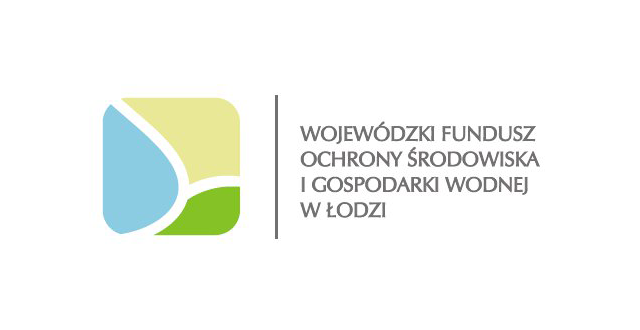 „Nasza Eko-pracownia”W roku szkolnym 2015/2016 Szkoła Podstawowa im. Armii Krajowej  
w Trzciannie wzięła udział w  kolejnej edycji konkursu pn. „Nasza 
Eko-pracownia”, który został zorganizowany przez Wojewódzki Fundusz Ochrony Środowiska i Gospodarki Wodnej w Łodzi. W ramach konkursu został zrealizowany projekt  Eko-Pracowni dofinansowany ze środkówWojewódzkiego Funduszu Ochrony Środowiska i Gospodarki Wodnej w Łodzi.Nazwa zadania  ,,Wymarzona Eko-pracowania”  w Szkole Podstawowej im Armii Krajowej w Trzciannie. Koszt całkowity zadania:  27 754 zł.Wysokość dofinansowania ze środków WFOŚiGW w Łodzi wyniosła  
21 789 zł  i obejmowała sfinansowanie zakupu wyposażenia Eko-pracowni.Sala, w której powstała Eko-pracownia została odnowiona i wyposażona 
w nowe meble m.in. ławki, krzesła, tablicę sucho-ścieralną, szafy, krzesło nauczycielskie, stojak na mapy. Klasę wyposażono również w tablicę interaktywną z laptopem i rzutnikiem oraz różne pomoce dydaktyczne związane bezpośrednio z edukacją ekologiczną i nauczaniem przyrody (mikroskopy, modele narządów, plansze, filmy DVD, fototapetę o tematyce przyrodniczej). Oprócz tego zostały zakupione rośliny doniczkowe i tabliczki do ich oznaczania.  Dzięki dobrze wyposażonej pracowni uczniowie w nowoczesny sposób będą zdobywać  wiedzę z zakresu edukacji przyrodniczo-ekologicznej. 
Więcej informacji na temat projektu „Nasza Eko-pracownia” oraz działalności Funduszu Ochrony Środowiska i Gospodarki Wodnej w Łodzi na stronie: www.wfosigw.lodz.pl
